おおだ飲食店未来応援チケット申込書※チケット申込みの際は、必ず裏面の「注意事項」をお読みください。※申込書の提出後に、払込用紙や振込口座について郵送にてお知らせします。※店舗毎にチケット販売総枚数の設定があります。ご希望の店舗が品切れの場合はご容赦ください。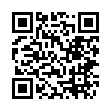 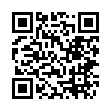 一般社団法人　大田市観光協会〒69９-2301　島根県大田市仁摩町仁万562-3電話 : 0854-88-9950　　FAX ： 0854-88-9960Eメール ： ohdakankou@shimanet.jp【必ずお読みください！】「おおだ飲食店未来応援チケット」は、島根県大田市の飲食店を応援する目的で販売しています。新型コロナウイルス感染症による売上減等の影響を緩和するため、将来使用できるチケットを購入していただき、その売上を飲食店の皆様に事前にお渡しする取組です。応援したい飲食店を指定し、２，０００円のチケットを購入すると、その飲食店で２，５００円分として利用できます。【チケットの利用について】・チケットは１会計につき、１人１枚まで利用できます。・チケットの有効期限は令和２年７月１日から令和３年３月３１日までです。　※ただし新型コロナウイルスの感染拡大状況によっては、変更する場合があります。・購入した飲食店のみで利用できます。（共通チケットではありません）・飲食サービス以外には利用できません。（例：宿泊代、土産品の購入代などには利用できません。）・お釣りは出ません。・持ち帰りや配達でも利用できます。※持ち帰り、配達等実施店舗のみ。実施状況は各店舗へお尋ねください。【郵便局での払込用紙・銀行振込について】・申込書提出後に、（一社）大田市観光協会より振込方法について郵送にてご案内します。・上記のご案内日から2週間以内にお振込みをお願いします。※２週間以内にお振込みがない場合は、申し込みを取り消しとさせていただきます。・銀行口座への振込手数料は購入者様負担でお願いいたします。【販売数について】・合計10,000枚限定で販売します。先着順となりますので品切れの場合はご容赦ください。・店舗毎にチケット販売総枚数の設定があります。ご希望の店舗が品切れの場合はご容赦ください。【キャンセル、返品、交換について】・キャンセル、返品、交換はできません。※購入した飲食店が閉店した場合でも払い戻しや交換等は行いません。 【紛失・盗難等について】・チケットの紛失、盗難等の事情に関わらず、再発行はいたしません。【購入制限について】・応援チケット登録店の事業主は自店及び他店のチケットを購入することができません。申込者申込日：令和　　年　　月　　日申込日：令和　　年　　月　　日申込日：令和　　年　　月　　日ご住所（※必須）〒〒〒ふりがな（※必須）お名前（※必須）電話番号（※必須）FAXメールアドレスお支払方法（※いずれかに☑）□　郵便局での払込用紙（振込手数料は無料）　　※払込用紙は申込書提出後に発送します。発送までに１～２営業日程度いただいています。□　銀行口座への振込（振込手数料は購入者様負担）　※振込口座は申込書提出後に郵送にてお知らせします。山陰合同銀行、島根中央信用金庫、島根県農協のいずれかにお振込みください。□　郵便局での払込用紙（振込手数料は無料）　　※払込用紙は申込書提出後に発送します。発送までに１～２営業日程度いただいています。□　銀行口座への振込（振込手数料は購入者様負担）　※振込口座は申込書提出後に郵送にてお知らせします。山陰合同銀行、島根中央信用金庫、島根県農協のいずれかにお振込みください。□　郵便局での払込用紙（振込手数料は無料）　　※払込用紙は申込書提出後に発送します。発送までに１～２営業日程度いただいています。□　銀行口座への振込（振込手数料は購入者様負担）　※振込口座は申込書提出後に郵送にてお知らせします。山陰合同銀行、島根中央信用金庫、島根県農協のいずれかにお振込みください。申込内容応援する店舗名（※必須）応援する店舗名（※必須）ご購入枚数（※必須）ご購入金額（※必須）（枚数×2,000円）枚円枚円枚円枚円枚円合計枚円